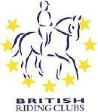 SID & OTTER VALLEY RIDING CLUBOPEN ONE DAY EVENTBRC Area 12 Horse TrialsNon Riding Club entries welcome11th June 2017BICTON ARENA, EAST BUDLEIGH BUDLEIGH SALTERTON, DEVON EX9 7BBENTRIES THROUGH EQUO www.equoevents.comEntry Closing Date: 5th June 2017No refunds after closing date. Withdrawals before closing date will be made less a handling fee.Changes to teams and individuals for qualifiers will be charged £10 fee after 30th May and all entries not made on Equo will be charged at £ 5 extra per horse.Entries SecretaryMrs Karen OakleyHome 01404 841686E-mail: Karen.saltbox@gmail.com  Organised by: Sid and Otter Valley Riding ClubCLASS 1  80  – PLEASE TAKE CARE PICKING YOUR SECTIONTest: BRC HT80Q & C (available to download free)SECTION A - BRC Senior HT 80 Including BRC Qualiﬁers & non-qualifiers TEAMS AND INDIVIDUALSSECTION B - BRC Junior HT 80 Including BRC Qualifiers & non-qualifiers  TEAMS AND INDIVIDUALSSECTION C -  OPEN  HT 80  JUNIOR AND SENIOR NON BRC MEMBERS INDIVIDUALS ONLY  (ENTRIES OPEN 30TH May to allow for RC team members to enter first)CLASS 2 90 – PLEASE TAKE CARE PICKING YOUR SECTIONTest: BRC HT90Q(available to download free)SECTION A - BRC Senior HT 90 Including BRC Qualiﬁers & non-qualifiers TEAMS AND INDIVIDUALSSECTION B - BRC Junior HT90 Including BRC Qualifiers & non-qualifiers  TEAMS AND INDIVIDUALSSECTION C -  OPEN HT  90  JUNIOR AND SENIOR NON BRC MEMBERS INDIVIDUALS ONLY  (ENTRIES OPEN 30TH May to allow for RC team members to enter first)CLASS 3 100 – PLEASE TAKE CARE PICKING YOUR SECTIONTest: BRC HT100Q (available to download free)SECTION A - BRC Senior HT 100 Including BRC Qualiﬁers & non-qualifiers TEAMS AND INDIVIDUALSSECTION B - BRC Junior HT 100 Including BRC Qualifiers & non-qualifiers  TEAMS AND INDIVIDUALSSECTION C -  OPEN HT  100  JUNIOR AND SENIOR NON BRC MEMBERS INDIVIDUALS ONLY  (ENTRIES OPEN 30TH May to allow for RC team members to enter first)CLASS 4 100 PLUS – PLEASE TAKE CARE PICKING YOUR SECTIONTest: BRC HT100+QSECTION A - BRC SENIOR AND JUNIOR HT 100 PLUS Including BRC Qualiﬁers & non-qualifiers TEAMS AND INDIVIDUALSSECTION C -  OPEN HT  100 PLUS  JUNIOR AND SENIOR NON BRC MEMBERS INDIVIDUALS ONLY  (ENTRIES OPEN 30TH May to allow for RC team members to enter first)CLASSES MAY NOT RUN IN SCHEDULE ORDER, 80 IS LIKELY TO BE THE LAST CLASS OF THE DAY.BRC QUALIFYING ENTRIES ONLY VIA AREA 12 TEAM MANAGERSAll entrants must pay a prelim entry of £51 per team and £13 per individual to British Riding Clubs at least 21 days before the date of the qualifier (above).  Prelim entry forms can be found on the BRC website for postal entries www.britishridingclubs.org.uk  or online entries can be made via the BHS bookshop www.britishhorse.com Late prelim entries may be accepted with a late surcharge of £20 per team and £10 per individual or pair.  Late entries cannot be guaranteed and may only be considered at the discretion of the organiser, whose permission must be sought before payment is made.If the date of the qualifier is cancelled for any reason, the close of prelim entry will remain.  However, if the qualifier is moved more than 21 days later, entries will be re-opened but late entry fees already paid cannot be refunded.  Eligibility will be considered from the original close of prelim entry.All hats must have a visible ORANGE BRC hat tag in place before they are used for warming up and competing.  There will be a trained steward available on the day that will be carrying out hat tagging if your hat does not already have a tag.Your horse must have up to date Influenza vaccinations in line with rule G7 in the current BRC Rulebook.Protective Headgear – APPLIES TO ALL COMPETITORS‘Protective Headwear’ must be worn at all times by anyone, whether or not a Competitor, riding anywhere at a BRC event. Harnesses must be correctly adjusted and fastened. At all BRC Championships and qualifiers ‘Protective Headwear’ must show a visible BRC ‘hat tag’. ‘Protective Headwear’ constitutes a hat which meets one of the following standards. Failure to do so will incur elimination.PAS 015 (1998 or 2011) and must have BSI Kitemark, VG1 01.040 (2014-12) and must have BSI Kitemark, ASTM F1163 (2004a or 04a onwards) and must have SEI mark, SNELL E2001 and must have SNELL label and number, AS/NZS 3838 (2006 onwards) and must have SAI Global markDue to a change by the European Commission regarding EN1384 and BSEN1384 no longer being an accepted standard, all hats which only meet the EN1384 or the BSEN1384, and do not comply with the above list, WILL NOT be accepted and therefore will not be permitted for any BRC competition. Hats which bear the EN1384 or BSEN1384 along with another standard from the above list will be tagged. For example, BSEN1384 & PAS015 (1998 or 2011) along with the kitemark, would be acceptable, but not BSEN1384 on its own.Body ProtectorsA body protector is obligatory in all cross-country competitions and is strongly recommended in show jumping competitions. A BETA Level 3 (purple label) which has a 2000 or 2009 label must be worn. Body protectors should be fitted and worn as per the manufacturer’s instructions. The up to date BETA list of body protectors can be obtained from www.beta-uk.org.If a rider chooses to wear an airbag style body protector it must be worn over a permitted BETA Level 3 (purple label) body protector and if activated, must be deflated or removed before continuing. Hybrid Air- jackets and blouson style air jackets are permitted. It is recommended that body protectors are replaced once they are more than 5 years old.Riders wearing Exo Body Cage protectors must inform the secretary at all events.Medical armbandsMedical armbands are mandatory for any type of cross-country competition.  These must be worn on the arm and not on the leg.  They should be filled in with the relevant competitor’s details.  Spot checks will be carried out in the collecting ring.Tack and Dress RulesPlease make sure you adhere to tack and dress rules found in the current version of the BRC rules.  The current version  of the rulebook is available to download online.  QUALIFYING ENTRIES:   Preliminary entries should be submitted by the relevant Riding Club to BRC Head Office at least 21 days before the date of the competition ENTRY FEES: £  53 individual plus booking fee and Individual and team member via www.equoAll Area 12 Qualifying entries must be made on official BRC entry forms and via Equo for payment. IF ENTRIES ARE NOT MADE VIA EQUO YOU MUST ADD A FURTHER £ 5 PER HORSE TO EACH ENTRY.All entries can be made Equo - www.equoevents.com IF FOR ANY REASON YOU CANNOT ENTER VIA EQUO CONTACT THE SECRETARY WHO WILL DO IT MANUALLY FOR YOU AT AN ADDITIONAL £ 5 PER ENTRY.Dressage Tests can be found on the BRC WebsiteTIMES: Will be posted by Friday 9th June at the following: -SOVRC                 www.sovrc.co.ukArea 12, 	www.brcarea12.org.ukAlternatively phone :07798844087 between 7.00pm - 9.00pm for times on Friday 9th.Contact Numbers on the day of the event:  Karen 07798 844087PRIZES: Rosettes to 6th place in each class as a minimum.XC Course will be open to walk from 2pm, Saturday 10th JuneHot and Cold Refreshments will be available.Stabling is available please book directly with Bicton Arena 01395-446126RULES AND CONDITIONSThis competition will be run under BRC Rules 2016 under section HT1. It is the responsibility of the rider to familiarise themselves with these rules and their responsibility to check that they and their horse are eligible to compete and Qualify. Rulebooks can be obtained from RC Head Office and on the website.  The Organisers reserve the right to amend the rules if necessary.All Qualifying entries are required to submit their Passport/Flu Vaccination certificates in a folder for the team and individuals WHEN they collect their numbers. Failure to produce a valid passport will result in non-qualification.All riders need to bring their own number bibs.  Numbers to be collected from the Secretary on arrival.Riding hats will be checked/tagged when competitors collect their number and are to be in accordance with the standards in the 2017 Rule Book. Body Protectors also to be checked  - must be BETA class 3 and 2000 or laterCompleted and up to date Medical Armbands must be worn for Cross Country   Competitors will not be allowed to compete if  the above standards are not met.  No watches to be worn for the Cross Country.Junior competitors must be under 18 years old on 1st January 2017.  Seniors should be over 18 on 1st January 2017.Entries will be processed in the order received with priority to RC members up until 30th May.  In the event of classes being full, a waiting list will be kept.  Entries must made via Equo and qualifying entries BRC paperwork to secretary.Refund Policy:  An admin fee of £ 10 will be taken but refunds will be given if we can replace your entry from the wait list.PLEASE NOTE:  All persons attending do so at their own risk.  Sid and Otter Valley Riding Club and Bicton Arena do not accept any liability for any accident, damage injury or illness to riders, horses, spectators or their property whatsoever.  Please send BRC forms to - Mrs Karen OakleySalt Box Cottage, Awliscombe, Honiton EX14 3PY